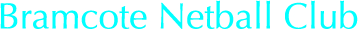 Welcome to Bramcote Netball Club senior sectionBackground: Bramcote netball club has been running as a senior club since 2008 and has grown rapidly during this time to us now being fortunate enough to offer playing opportunities for all levels of abilities.  The club is voluntary run with only the coaches being paid and we rely on training fees to cover this cost as well as the court hire. In addition, we regularly apply for grants whenever possible in order to keep the costs down and to enable us to buy more equipment. In March 2013 we expanded into having a junior section as well and we have already established several teams that are playing regularly and we are working towards club mark Aims:  As we are a club, we want to be able to give women, both back to netball and more experienced, the opportunity to play local matches and tournaments according to their ability and availability. Currently we have four teams playing in the Nottinghamshire netball leagues http://www.ncna.co.uk/  and one in the DANA Monday night league. Once you have been coming for a few weeks we will look at what team we feel you would be best suited in and obviously talk to you about when you are available and days you prefer to play. We will do our best to get all players in a team but we cannot guarantee this immediately as it depends on the current squad sizes.Attendance:  We train all year round and only stop for a couple of weeks at Christmas and expect players to attend training most weeks so that you can practise not only your netball skills but also bond with your team and follow up any feedback from the week’s games.  If you are unable attend if you could let your captain know as soon as possible as well as indicating availability for the week’s games if applicable.England Netball Membership: In order for you to be able to attend training and play competitively you need to become a member of England Netball after you have attended three training sessions.  The cost for this is £36 (as at 1 Sept 2021) and covers the period 1 September to the following 31 August.  It is essential that all players after three taster sessions does become a member of England netball as this provides us with insurance and other players are not insured if you aren’t and additionally it offers a variety of benefits for you e.g. magazines, web access. Membership is done directly with England netball and you need to arrange this by visiting the following page  https://www.englandnetball.co.uk/membership/become-a-member/o18-membership-checklist/ and follow the instructions (Bramcote Club ID number is 16126).Once you have joined the Bramcote Netball Club Secretary will be able to access your details and be aware that you have joined and therefore able to continue to train and play in games.Communication: Can we please ask you to ensure that you have a ‘WhatsApp’ account as we have a WhatsApp group for the juniors and seniors, and this is how we communicate any information to you about training times and any other info we need to easily let you know about. Additionally, can you download the app ‘SPOND’ (https://spond.com) as this is used to invite players to attend in games as well as communication. It is essential that you do download the app for safeguarding purposes as well so that we can contact you easily at training if there are any issues or if sessions are cancelled or abandoned to the weather. Any problems with either of these please let Cate know.Please feel free to contact either of us at any time if you have any questions regarding the above or at any time and we hope that your daughter enjoys being part of the Bramcote Netball Club and continues to develop as a player and enjoy the game of netball.Training fees: To avoid us wasting valuable training time at the beginning of each session we request that all players set up a standing order for £14 per month (throughout the year) with effect from the 1st of the following month.  The bank account details to set up the standing order to are as follows and please put your name as the reference:Account Name: Bramcote Netball club Account Number: 10137994Sort code: 161418For the first few sessions it is fine to pay cash £3.50 per session until you know you are wanting to joining the club.Photography: As we have got a web site http://bramcotenetballclub.yolasite.com/ and Facebook account we do regularly post pictures and match reports so please do let us know if you have any concerns about this at any time.Please feel free to contact either of us if you have any questions regarding the above or at any time and we hope that you enjoy playing and being part of Bramcote Netball Club and continue to develop as a player and enjoy the game of netball!ThanksEmma Peebles Chair & Welfare Officer	07919 30848  emmapeebles74@gmail.comCate Holmes Secretary: 			07963406883 mark.holmes7@ntlworld.com308484 9 308484Chare